iHealth BP5MÁY ĐO HUYẾT ÁP CÁNH TAY THÔNG MINHHƯỚNG DẪN SỬ DỤNGMỤC LỤCGIỚI THIỆUTRỌN BỘ SẢN PHẨMMỤC ĐÍCH SỬ DỤNGPHÂN LOẠI HUYẾT ÁP CHO NGƯỜI LỚNCHỐNG CHỈ ĐỊNHKẾT CẤU VÀ Ý NGHĨA THÔNG TIN HIỂN THỊYÊU CẦU CÀI ĐẶTCÁCH THỨC CÀI ĐẶT CÁC BƯỚC ĐOTHÔNG SỐ KỸ THUẬTKHUYẾN CÁO CHUNG VỀ AN TOÀN HƯỚNG DẪN SỬ DỤNG PINHƯỚNG DẪN KHẮC PHỤC SỰ CỐBẢO QUẢN VÀ BẢO TRÌTHÔNG TIN BẢO HÀNHÝ NGHĨA CÁC BIỂU TƯỢNGTHÔNG TIN QUAN TRỌNG THEO YÊU CẦU CỦA UỶ BAN TRUYỀN THÔNG LIÊN BANG MỸ (FCC - FEDERAL COMMUNICATION COMMISSION).CÁC TIÊU CHUẨN VÀ ĐIỀU KIỆN PHÁP LÝ KHÁCTHÔNG TIN VỀ TƯƠNG THÍCH ĐIỆN TỪLỜI GIỚI THIỆUCảm ơn quý khách hàng đã lựa chọn Máy đo huyết áp cánh tay thông minh iHealth BP5. iHealth BP5 là một thiết bị theo dõi huyết áp hoàn toàn tự động dưới dạng vòng đeo ở cánh tay sử dụng các nguyên lý “đo dao động” để đo huyết áp và nhịp tim. Thiết bị này có thể tích hợp với điện thoại di động để kiểm tra, theo dõi và chia sẻ dữ liệu của người dùng.DANH MỤC SẢN PHẨM1 máy đo huyết áp cánh tay thông minh 1 cẩm nang hướng dẫn sử dụng1 hướng dẫn sử dụng nhanh1 dây sạc1 túi đựng sản phẩmMỤC ĐÍCH SỬ DỤNG Máy đo huyết áp cánh tay thông minh iHealth BP5 (thuộc dòng máy đo huyết áp điện tử) được thiết kế để sử dụng cho mục đích chuyên dụng hay tại nhà và là máy đo huyết áp không xâm lấn. Máy được thiết kế để đo huyết áp tâm thu, huyết áp tâm trương cùng với nhịp tim của người trưởng thành bằng cách bơm khí vào một vòng đeo bao quanh bắp tay. Giới hạn đo của chu vi vòng đeo là từ 8.6" đến 18.9" (22cm - 48cm).PHÂN LOẠI HUYẾT ÁP CHO NGƯỜI LỚNTổ chức Y tế thế giới (WHO) đã thiết lập hệ thống các hướng dẫn sau đây để đánh giá tình trạng tăng huyết áp (không phân biệt tuổi tác hay giới tính). Cần lưu ý thêm rằng các yếu tố khác (ví dụ như: tiểu đường, béo phì, hút thuốc lá, v.v…) cũng phải được xem xét. Hãy tham khảo ý kiến bác sĩ để có kết quả đánh giá chính xác.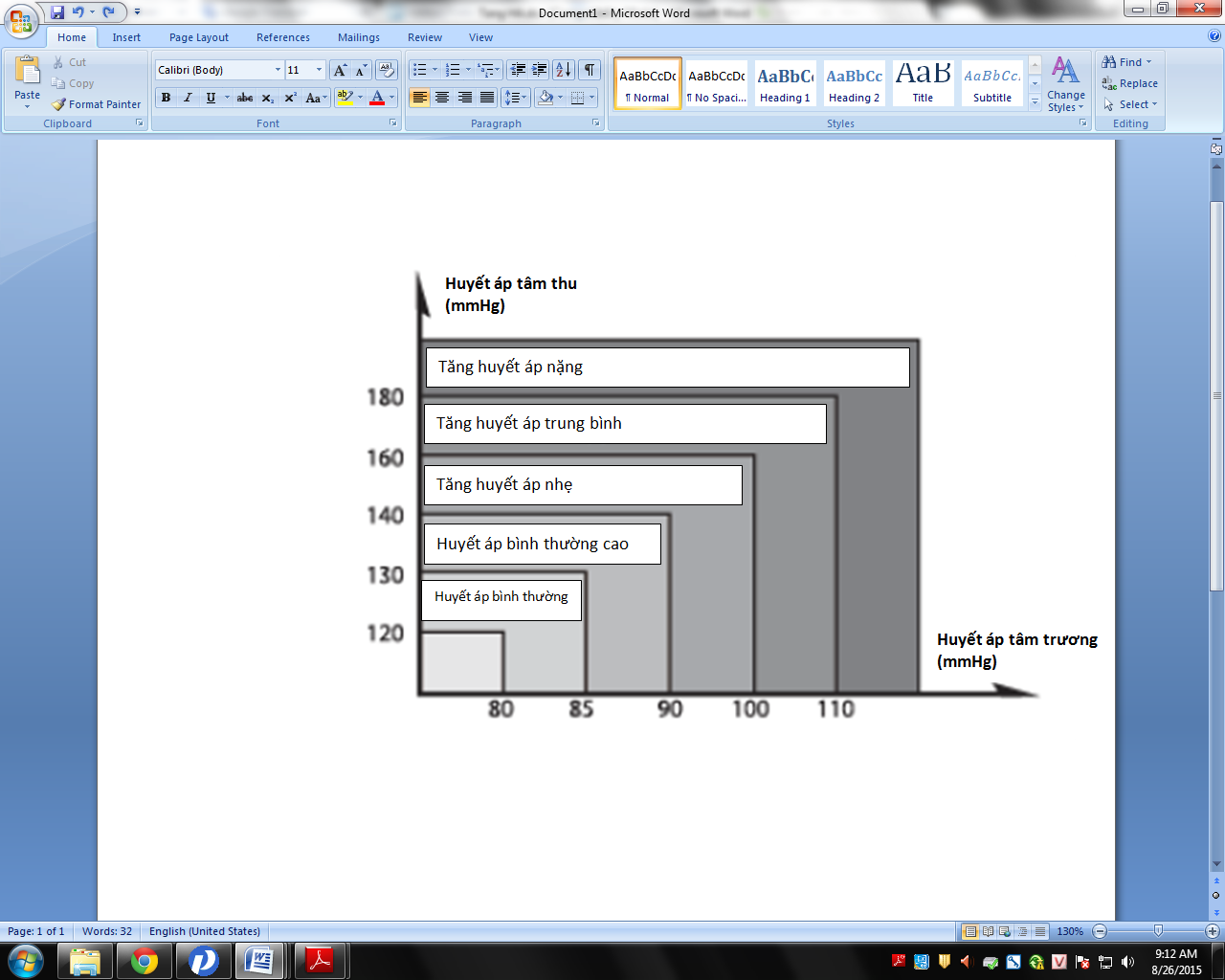 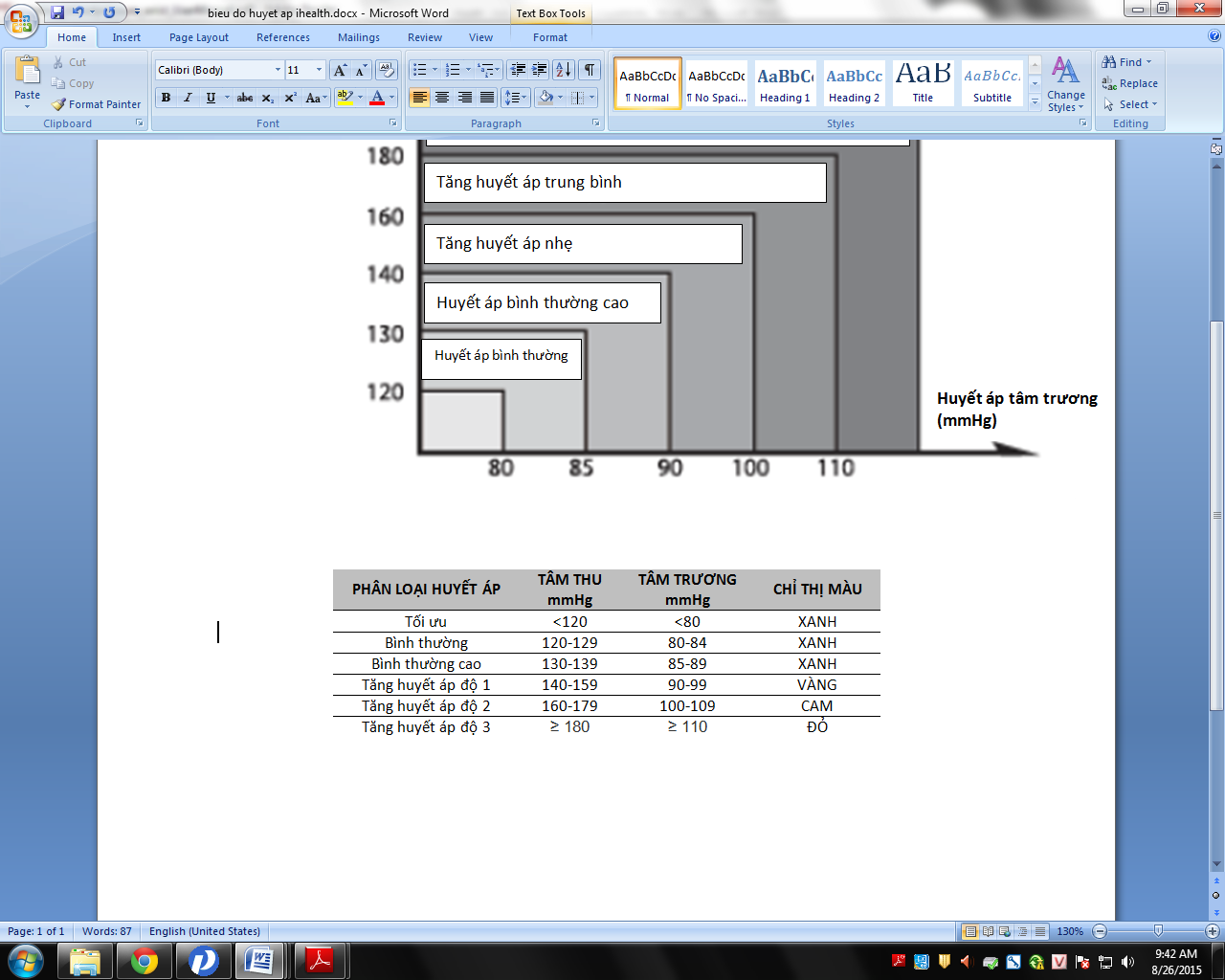 Bảng phân loại tăng huyết áp của người trưởng thànhLưu ý: Biểu đồ này không nhằm mục đích tạo cơ sở cho bất kỳ trường hợp cấp cứu nào hoặc gợi ý cho việc chẩn đoán dựa trên màu sắc; mà chỉ mô tả các phân loại huyết áp khác nhau. Hãy tham khảo ý kiến bác sĩ của bạn để nhận được sự giải thích chính xác về  kết quả huyết áp của mình.CHỐNG CHỈ ĐỊNH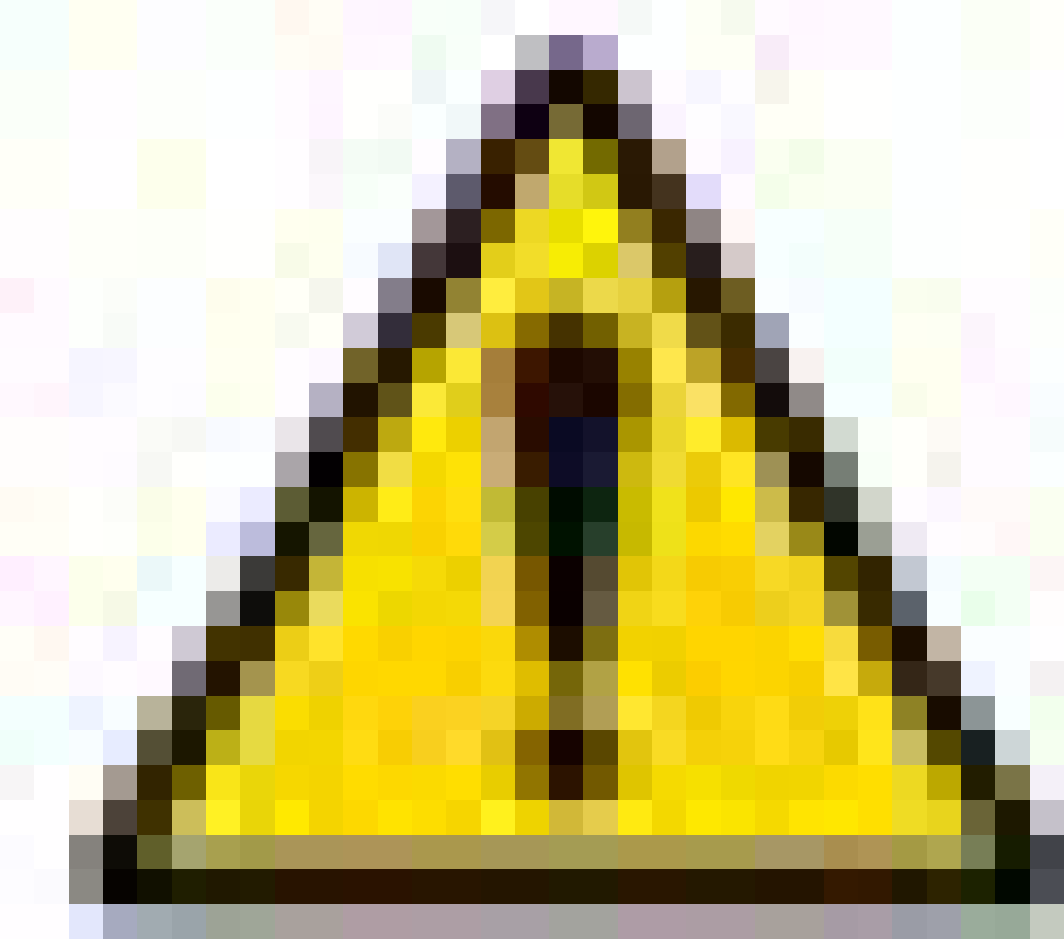 Máy đo huyết áp cánh tay thông minh iHealth không được khuyến khích sử dụng cho người bị chứng rối loạn nhịp tim nghiêm trọng.CÁC BỘ PHẬN CẤU THÀNH VÀ CÁCH THỨC HIỂN THỊ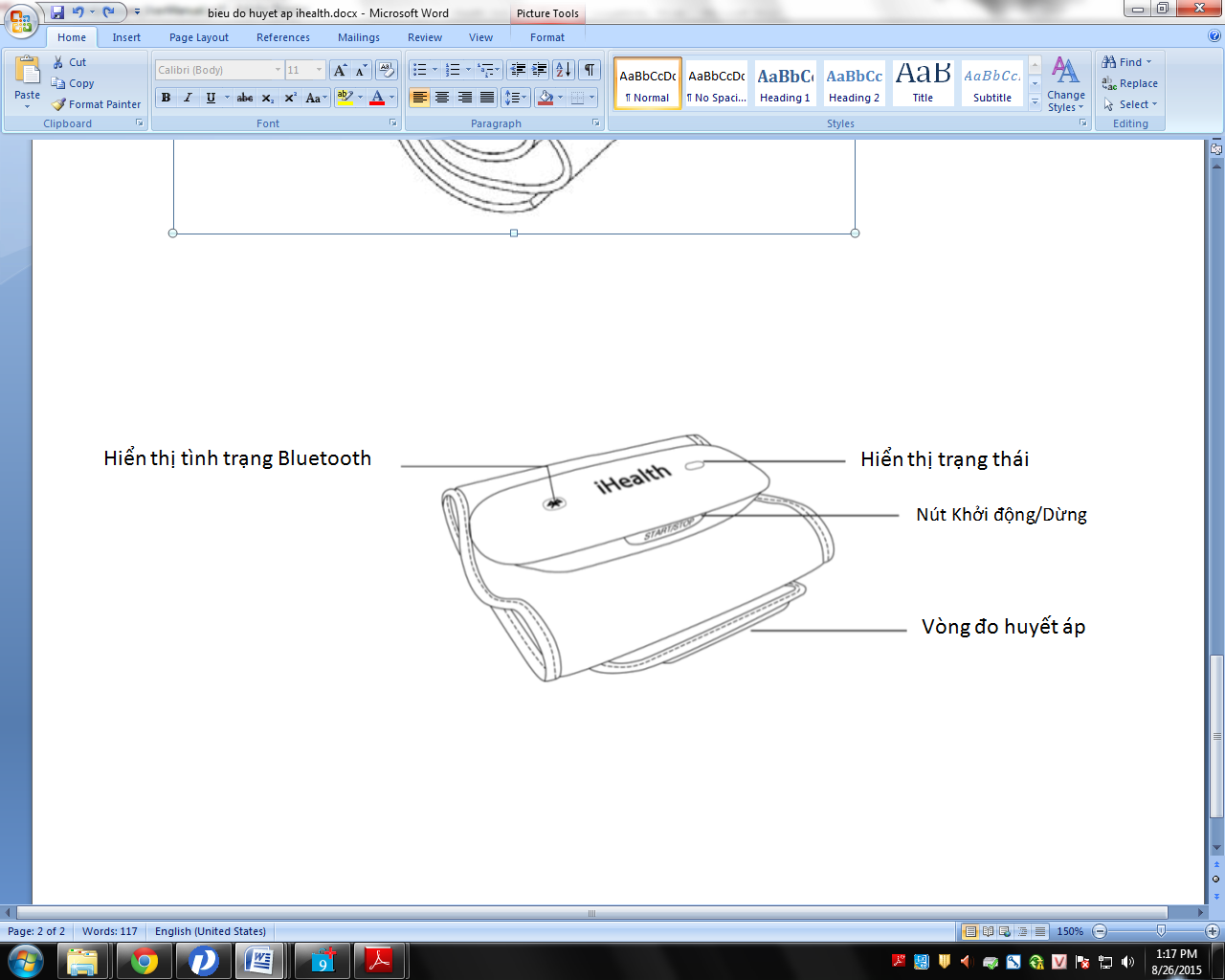 YÊU CẦU VỀ CÀI ĐẶTThiết bị iOSMáy đo huyết áp cánh tay thông minh iHealth được thiết kế để được sử dụng với các mẫu iPod touch, iPhone và iPad sau đây:iPod touch (thế hệ thứ 5)iPod touch (thế hệ thứ 4)iPod touch (thế hệ thứ 3)iphone 6iphone 5iPhone 4SiPhone 4iPhone 3GSiPad (thế hệ thứ 4)iPad (thế hệ thứ 3)iPad 2iPadipad nhỏPhiên bản iOS của những thiết bị này nên là thế hệ 4.3 hoặc cao hơn.Thiết bị Android
Samsung Galaxy S6 Edge
Samsung Galaxy S5 
Samsung Galaxy S4 
Samsung Galaxy S3
Samsung Galaxy Note 3 
Samsung Galaxy Note 2
HTC One M7
LG Nexus 4
LG Nexus 5
Motorola Nexus 6Phiên bản iOS của những thiết bị này nên là thế hệ 4.0 hoặc cao hơn.CÁCH THỨC CÀI ĐẶT Tải miễn phí ứng dụng iHealth Trước khi sử dụng lần đầu tiên, tải về và cài đặt ứng dụng "iHealth Myvitals" từ App Store/ Google Play Store.Thiết lập và đăng ký tài khoảnThực hiện theo các hướng dẫn trên màn hình để đăng ký và thiết lập tài khoản cá nhân của bạn.Sạc pin trước lần sử dụng đầu tiênKết nối thiết bị với một cổng USB bằng cách sử dụng dây sạc có sẵn trong gói sản phẩm cho đến khi đèn tín hiệu xanh lá sáng liên tục.Kết nối với điện thoại di động qua BluetoothĐeo vòng vào cánh tay và nhấn nút START/STOP, tín hiệu Bluetooth sẽ bắt đầu nhấp nháy.Bật Bluetooth bằng cách chọn "On" trong mục "Cài đặt" trên điện thoại di động.Chờ cho đến khi tên mẫu sản phẩm in trên thiết bị ví dụ như: "BP5 xxxxxx" và "Not Paired" xuất hiện trong menu Bluetooth, và chọn tên mẫu "BP5 xxxxxx" để bắt cặp và kết nối. Tín hiệu Bluetooth sẽ sáng liên tục khi kết nối thành công. Trong lần đầu sử dụng thiết bị, có thể mất đến 30 giây để điện thoại di động dò tìm Bluetooth.Mỗi lần sử dụng thiết bị tiếp theo, trạng thái "không kết nối" sẽ được hiển thị bên cạnh tên mẫu "BP5 xxxxxx" trong Menu Bluetooth.Hãy lặp lại các bước này khi bạn chuyển sang kết nối thiết bị này với một điện thoại di động khác.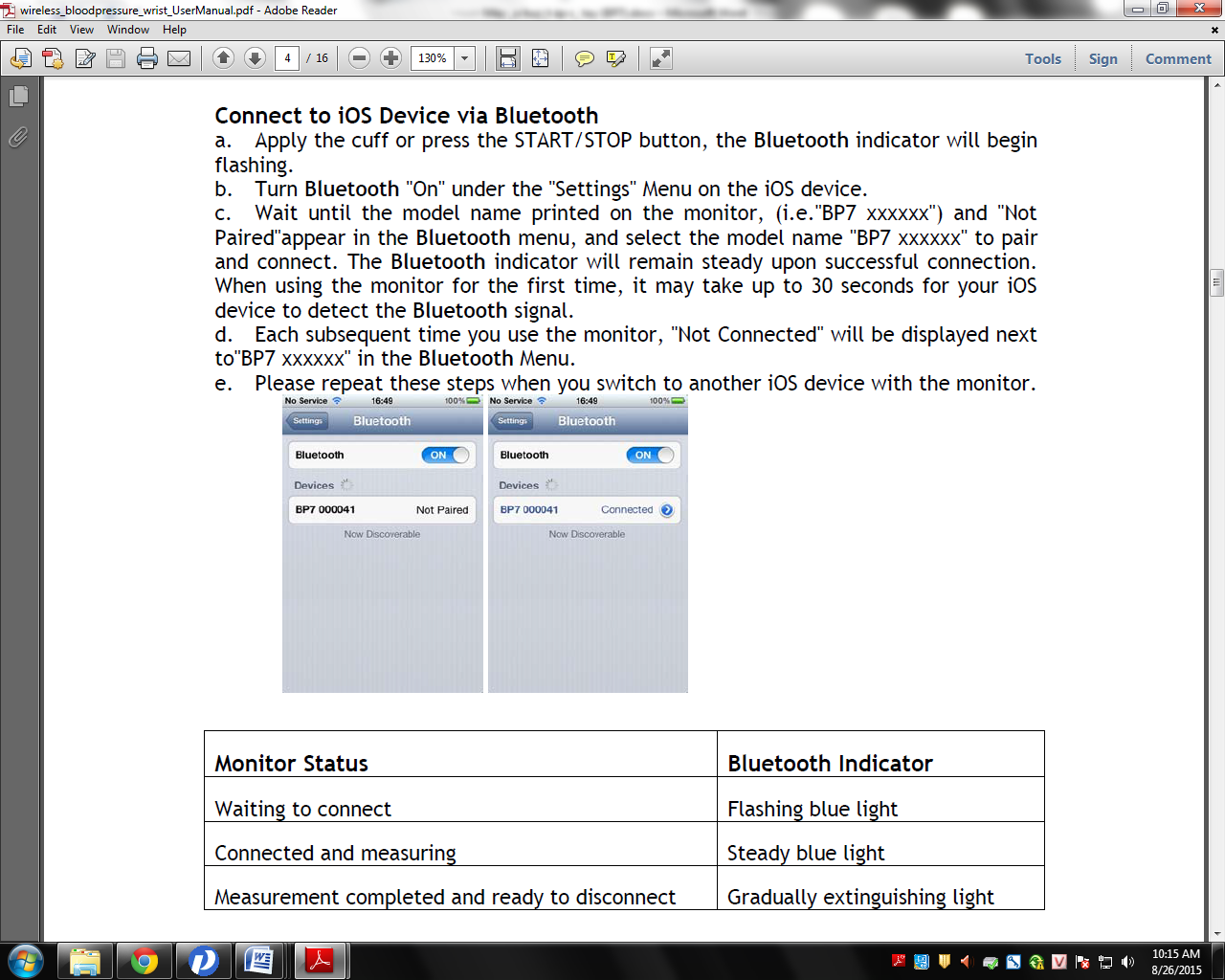 CÁC BƯỚC TIẾN HÀNH ĐOChỉ số huyết áp có thể bị ảnh hưởng bởi vị trí của vòng đeo và điều kiện sinh lý của người dùng. Vì thế, việc giữ cho cánh tay ngang tầm với tim là rất quan trọng.TƯ THẾ CƠ THỂ KHI ĐONgồi trong khi đoHãy ngồi thoải mái với chân để thẳng trên sàn nhà, không bắt chéo. Ngồi yên trong suốt quá trình đo. Không di chuyển cánh tay, cơ thể, hoặc thiết bị;Đặt tay của bạn trên một bề mặt phẳng như bàn... lòng bàn tay hướng lên trên;Đoạn giữa của vòng đeo nên đặt ngang với tâm nhĩ phải.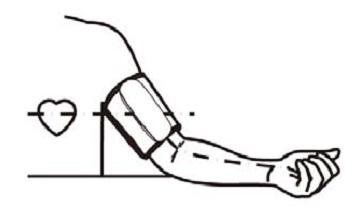 Nằm trong suốt quá trình đoNằm ngửa;Đặt cánh tay thẳng dọc theo bên mình với bàn tay nằm ngửa;Vòng đeo nên được đặt ngang tầm với tim.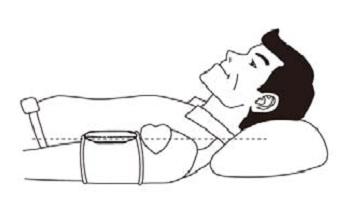 Lưu ý: Chỉ số huyết áp có thể bị ảnh hưởng bởi vị trí của vòng đeo và điều kiện sinh lý của người dùng.Đặt vòng đeoKéo đoạn cuối vòng đeo qua vòng kim loại, đặt ra phía ngoài (phía ngoài cơ thể).Đặt cánh tay trần vào vòng đeo và đặt vòng đeo khoảng 1/2" (1 - 2cm) ở trên khớp khuỷu tay.Thắt chặt vòng đeo bằng cách kéo vòng về phía cơ thể của bạn, dán chặt vòng bằng dải Velcro.Trong khi ngồi, đặt tay sao cho lòng bàn tay ngửa và ở trước mặt, trên một bề mặt phẳng như mặt bàn. Đặt thiết bị ở giữa cánh tay sao cho ở trên cùng đường thẳng với ngón giữa.Vòng đeo phải vừa vặn, thoải mái, nhưng bao khít vòng quanh cánh tay. Người dùng nếu có thể chèn một ngón tay giữa cánh tay của bạn và vòng đeo.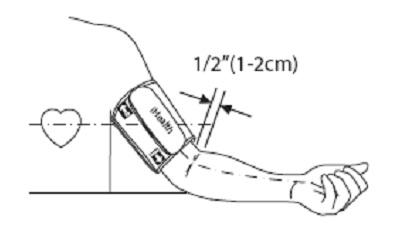 Hãy nhớ:Hãy chắc chắn rằng bạn đang sử dụng vòng đeo có kích cỡ phù hợp; tham khảo chu vi vòng đeo trong phần "Thông số kỹ thuật".Đo trên cùng một cánh tay trong mỗi lần đo.Giữ yên vị trí trong suốt quá trình đo; không di chuyển cánh tay, cơ thể hoặc thiết bị.Giữ yên vị trí và bình tĩnh từ 1 phút đến 1 phút rưỡi trước khi đo huyết áp. Việc căng cứng bàng quang trong thời gian dài có thể gây hiện tượng tụ máu trên cánh tay.Giữ vệ sinh vòng đeo; khuyến khích vệ sinh vòng đeo sau mỗi 200 lần sử dụng. Nếu vòng đeo bị bẩn, nên lau sạch bằng vải ẩm. Không được rửa thiết bị hoặc vòng đeo dưới vòi nước.Trong quá trình đo, bấm nút "START/STOP" để dừng đo. Nhấn "START/STOP" trong 2 giây để tắt màn hình bằng cách thủ công.Tùy chọn kết nối tự độngTùy chọn kết nối tự động cho phép thiết bị tìm kiếm điện thoại di động trong lần sử dụng gần nhất và tái thiết lập kết nối với điện thoại di động đó một cách tự động. Tùy chọn kết nối tự động có thể được kích hoạt trong ứng dụng theo các bước (Device Setting » Auto Connect » On).Đo trên nhiều điện thoại di độngTắt Bluetooth trên điện thoại di động trong lần sử dụng gần nhất nếu Tùy chọn kết nối tự động được kích hoạt trong ứng dụng của bạn, sau đó làm theo các hướng dẫn cài đặt trong phần hướng dẫn nhanh cho lần sử dụng đầu tiên.Đo huyết áp không cần điện thoại di độngKích hoạt chức năng “Đo Offline” (Offline Measurement) trên ứng dụng theo các bước (Device Setting » Offline Measurement » On). Đeo vòng, làm theo các hướng dẫn “Thủ tục đo” và nhấn vào nút "START/STOP" để bắt đầu đo. Tất cả các kết quả “Đo Offline”  sẽ được tự động tải lên ứng dụng trong lần kết nối Bluetooth thành công tiếp theo.Để được hướng dẫn chi tiết, vui lòng truy cập website: ihealth.com.vnLưu ý: Hoạt động thể chất bao gồm ăn, uống và hút thuốc cũng như trạng thái phấn khích, căng thẳng, và nhiều yếu tố khác sẽ ảnh hưởng tới kết quả đo huyết áp.Bạn có thể dừng đo huyết áp bất cứ lúc nào bằng cách nhấn và giữ nút "START/STOP" trong 2 giây.THÔNG SỐ KỸ THUẬTTên sản phẩm: Máy đo huyết áp cánh tay thông minhMẫu sản phẩm: BP5Phân loại: pin đặt trong; loại sử dụng BF; IPX0, không AP hay APG; hoạt động liên tụcCỡ máy: khoảng 5.7" x 2.3" x 1.2" (145mm x 58mm x 30mm)Chu vi vòng đeo: 8.6" - 16.5" (22cm - 42cm), 16.5" - 18.9" (42cm - 48cm) (cỡ XL được bán riêng)Trọng lượng: khoảng 5.1oz (145g) (bao gồm cả vòng đeo), khoảng 5.6oz (160g) (gồm cả cỡ XL)Phương pháp đo: phương pháp dao động, đo lường và bơm khí tự đôngDung lượng bộ nhớ: 120 lần đo cùng với thời gian và ngày đo (chỉ đối với chế độ đo offline)Chỉ số năng lượng: DC: 5.0V/ 1.0A, Pin: 1 * 3.7V/ Li-ion 400mAhBiên độ đo:Áp suất vòng đeo: 0 - 300 mmHgTâm thu: 60 - 260 mmHgTâm trương: 40 - 199 mmHgNhịp tim: 40 - 180 nhịp đập/phútSai số:Áp suất: ± 3 mmHgNhịp tim: ± 5%Các phương tiện không dây:Bluetooth V3.0 + EDR Class 2 SPPBiên độ tần suất: 2,402 - 2,480 GHzHoạt động trong nhiệt độ môi trường: 5 ℃ ~ 40 ℃ (41 ℉ ~ 104 ℉)Hoạt động trong độ ẩm môi trường: ≤ 90% RHNhiệt độ môi trường cho việc lưu trữ và vận chuyển: -20 ℃ ~ 55 ℃ (-4 ℉ ~ 131 ℉)Độ ẩm môi trường để bảo quản và vận chuyển: ≤ 90% RHÁp suất môi trường: 80kPa - 105kPaThời gian sử dụng pin: hơn 80 lần đo trên một lần sạc đầyHệ thống đo huyết áp bao gồm các phụ kiện: máy bơm, van,vòng đeo, và cảm biếnLưu ý: Những thông số kỹ thuật có thể thay đổi mà không cần thông báo.KHUYẾN CÁO CHUNG VỀ AN TOÀN	Đọc tất cả các thông tin trong cẩm nang hướng dẫn sử dụng và các hướng dẫn khác trước khi vận hành thiết bị.Tham khảo ý kiến ​​bác sĩ trong bất kỳ tình huống nào sau đây:Đeo vòng lên một vết thương hoặc vùng bị viêm.Đeo vòng lên bất kỳ chi nào đang điều trị hoặc tiếp cận nội mạch, hoặc có cầu nối động - tĩnh mạch.Đeo vòng vào cánh tay về bên được thực hiện giải phẫu cắt bỏ ngực (nếu có).Sử dụng đồng thời với các thiết bị giám sát y tế khác trên cùng một chi.Cần kiểm tra sự tuần hoàn máu của người sử dụng.Không sử dụng sản phẩm này trên phương tiện giao thông đang di chuyển vì có thể dẫn đến kết quả đo không chính xác.Kết quả đo huyết áp xác định bởi thiết bị có ý nghĩa tương đương với kết quả thu được bởi các chuyên viên y tế sử dụng phương pháp  thính chẩn/vòng đeo trong giới hạn quy định của Tiêu chuẩn Quốc gia Hoa Kỳ dành cho thiết bị đo huyết áp điện tử hoặc tự động.Khi có cuộc gọi đến trong quá trình đo, quá trình đo sẽ tự động bị ngắt. Vì thế, các điện thoại di động nên được thiết lập ở chế độ “Trên máy bay” trong quá trình đo để tránh bị can thiệp mạnh bởi từ tính.Nếu phát hiện nhịp tim bất thường trong quá trình đo lường, biểu tượng nhịp tim bất thường (IHB) sẽ được hiển thị. Trong trường hợp này  máy đo huyết áp cánh tay thông minh vẫn có thể hoạt động nhưng kết quả có thể không chính xác. Vui lòng tham vấn bác sĩ để có kết quả đánh giá chính xác hơn.Tín hiệu IHB sẽ hiển thị trong 2 trường hợp:Các hệ số biến thiên (CV) của nhịp tim > 25%.Sự khác biệt của 2 nhịp tim liên tiếp ≥ 0.14s và số lượng 2 nhịp tim liên tiếp chiếm hơn 53%  tổng số nhịp.Không nên sử dụng bất kỳ vòng đeo nào khác vòng đeo được cung cấp bởi nhà sản xuất vì có thể dẫn đến sai số đo lường và những nguy cơ tương thích sinh học.Thông tin về nhiễu điện từ hoặc những tình trạng nhiễu tiềm ẩn khác giữa thiết bị đo huyết áp và các thiết bị khác cùng với lời khuyên để tránh những tình trạng nhiễu đó, xin vui lòng xem ở phần THÔNG TIN TƯƠNG THÍCH ĐIỆN TỪ. Thiết bị đo huyết áp nên được giữ cách xa 10 mét với các thiết bị không dây khác, chẳng hạn như WLAN, lò vi sóng, v.v…Sản phẩm này không nên được sử dụng như một thiết bị USB.Sản phẩm này được xác minh bằng phương pháp thính chẩn. Nên kiểm tra Phụ lục B của ANSI/AAMI SP-10: 2002 + A1: 2003 + A2: 2006 để xác minh thêm các chi tiết về phương pháp nếu cần thiết.Nếu huyết áp được xác định (tâm thu hay tâm trương) nằm ngoài giới hạn đo theo quy định tại phần THÔNG SỐ KỸ THUẬT, ứng dụng sẽ ngay lập tức hiển thị một dấu hiệu kỹ thuật trên màn hình. Trong trường hợp này, tham khảo ý kiến ​​bác sĩ chuyên khoa hoặc đảm bảo rằng thủ tục đo lường được tuân thủ đúng. Các dấu hiệu kỹ thuật được cài đặt trước trong quá trình sản xuất và không thể điều chỉnh hay vô hiệu hóa. Các dấu hiệu kỹ thuật này được chỉ định là ưu tiên thấp theo IEC 60601-1-8. Các dấu hiệu kỹ thuật này là mặc định và không cần phải thiết lập lại.Một biến áp y tế hai chiều với đầu ra DC 5.0V và phù hợp với IEC 60601-1/UL 60601-1 và IEC 60601-1-2/EN 60601-1-2 thích hợp cho thiết bị này, chẳng hạn như ASP5 - 05010002JU (đầu vào: 100 - 240V, 50/60Hz, 200mA; đầu ra: DC 5.0V, 1.0A). Lưu ý rằng kích thước của ổ cắm thiết bị là USB mini B.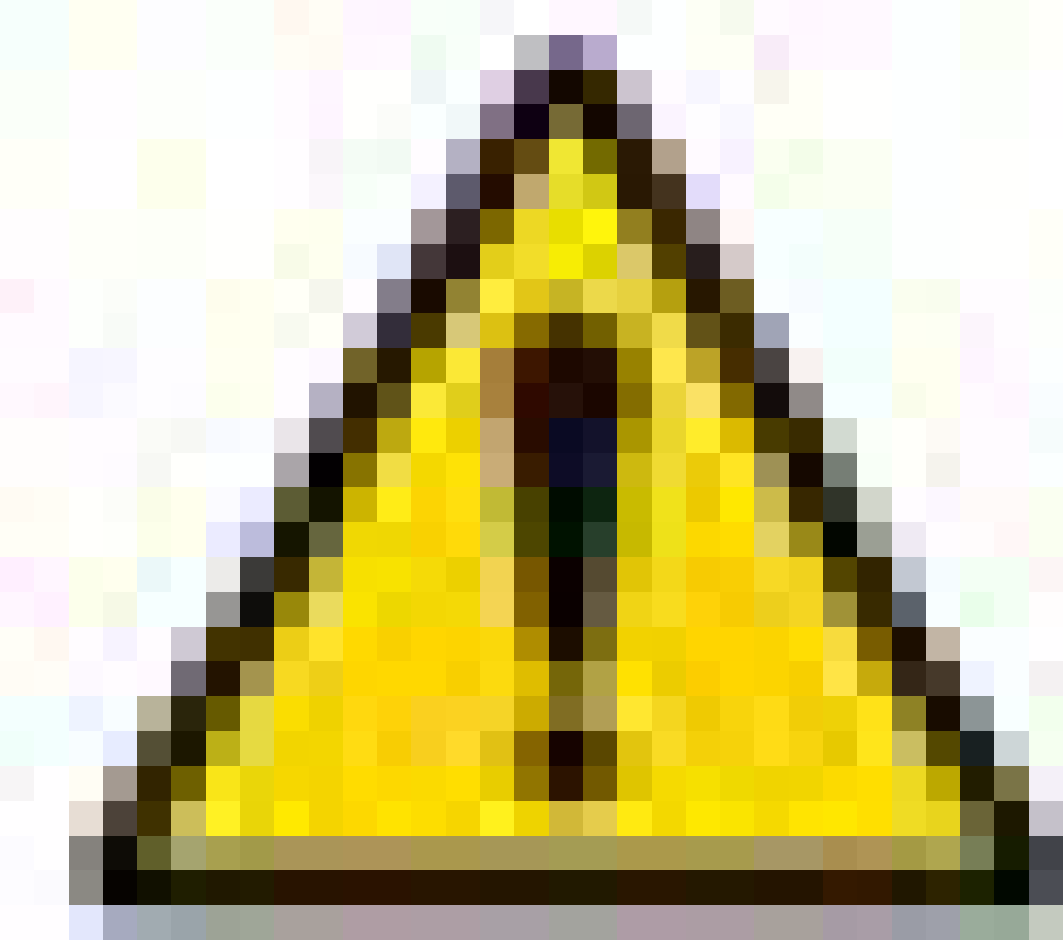 Lưu ý:Máy đo huyết áp cánh tay thông minh này được thiết kế để sử dụng cho người lớn và không nên sử dụng cho trẻ sơ sinh, trẻ nhỏ, phụ nữ đang mang thai hoặc bệnh nhân tiền sản giật. Người dùng cần tham khảo ý kiến ​​của chuyên viên y tế trước khi sử dụng cho trẻ em.Sản phẩm này có thể không hoạt động đúng như thông số kỹ thuật nếu được lưu trữ hoặc sử dụng ngoài nhiệt độ và độ ẩm quy định.Xin vui lòng không dùng chung vòng đeo với bất kỳ người nhiễm bệnh nào để tránh lây nhiễm chéo.CÁCH QUẢN LÝ VÀ SỬ DỤNG PINKhi thiết bị được kết nối với một điện thoại di động, dung lượng pin sẽ được hiển thị trên điện thoại di động. Nếu lượng pin còn lại ít hơn 25%, vui lòng sạc pin. Thiết bị sẽ không hoạt động cho đến khi pin được sạc đủ.Khi sạc pin cho thiết bị, đèn LED sẽ hiển thị với màu sắc khác nhau cho biết tình trạng sạc pin. Xem bảng dưới đây để biết chi tiết.Khi cần sạc, vui lòng kết nối thiết bị với nguồn điện. Thiết bị có thể làm việc bình thường trong khi sạc.Nên sạc pin khi lượng pin còn lại dưới 25%.Sạc quá lâu có thể làm giảm tuổi thọ của pin.Lưu ý: Không nên đổi pin. Nếu pin không sạc được, vui lòng liên hệ Dịch Vụ Chăm Sóc Khách Hàng.Sạc quá lâu có thể làm giảm tuổi thọ của pin.Việc thay pin Lithium nếu do người không được đào tạo đầy đủ có thể dẫn đến nguy cơ như cháy, nổ.Không cắm hoặc rút phích dây nguồn ra khỏi ổ cắm điện khi tay ướt.Nếu biến áp AC có biểu hiện bất thường, hãy đổi biến áp.Không nên kéo biến áp ra khỏi thiết bị khi đang sử dụng.Không sử dụng bất kỳ loại biến áp AC nào khác vì có thể gây hại cho thiết bị.Thiết bị, cáp, pin và vòng đeo khi không sử dụng nữa phải được xử lý theo quy định của địa phương.Tuổi thọ pin và thời lượng sạc khác nhau tùy theo cách và môi trường sử dụng.XÁC ĐỊNH VÀ XỬ LÝ SỰ CỐBẢO QUẢN VÀ BẢO TRÌNếu thiết bị được lưu giữ gần nhiệt độ đóng băng, cho thời gian để thiết bị thích nghi với nhiệt độ phòng trước khi sử dụng.Nếu thiết bị không được sử dụng trong một thời gian dài, hãy đảm bảo thiết bị được sạc đầy pin mỗi tháng.Hiệu suất của thiết bị nên được kiểm tra mỗi 2 năm hoặc sau mỗi lần sửa chữa. Vui lòng liên hệ trung tâm dịch vụ.Không có thành phần thiết bị nào cần được bảo trì bởi người dùng. Các sơ đồ mạch, danh sách linh kiện, giới thiệu, hướng dẫn hiệu chuẩn, hoặc các thông tin khác giúp nhân viên kỹ thuật đủ trình độ sửa chữa những bộ phận của thiết bị chỉ định cho việc sửa chữa.Làm sạch thiết bị với vải khô, mềm hoặc vải mềm, ẩm, vắt kỹ, vải sử dụng nước, thuốc khử trùng hoặc chất tẩy pha loãng.Thiết bị có thể duy trì các đặc tính an toàn và hiệu suất trong tối thiểu 10,000 lần đo hoặc ba năm sử dụng, và độ tương tác của vòng đeo được duy trì sau 1,000 chu kỳ đóng mở.Pin có thể duy trì các đặc tính hiệu suất tối thiểu 300 lần sạc.Khuyến khích nếu vòng đeo được sử dụng trong một bệnh viện hoặc một phòng khám, nên được khử trùng 2 lần/tuần. Lau sạch mặt bên trong (mặt tiếp xúc với da) của vòng đeo bằng vải mềm, nhẹ, làm ẩm với cồn (75 - 90%); sau đó, để vòng đeo khô trong không khí..Lưu ý:Không làm rơi hoặc tác động mạnh lên thiết bị.Tránh nhiệt độ cao và ánh sáng mặt trời trực tiếp. Không nhúng thiết bị trong nước vì điều này sẽ gây hư hỏng thiết bị.Không nên cố gắng tháo rời thiết bị.Việc thay pin chỉ nên được thực hiện bởi một kỹ thuật viên có trình độ của iHealth. Nếu không sẽ làm mất hiệu lực bảo hành và có thể làm hỏng thiết bị.Việc thay vòng đeo chỉ nên được thực hiện bởi một kỹ thuật viên có trình độ của iHealth. Nếu không sẽ làm mất hiệu lực bảo hành và có thể làm hỏng vòng đeo.THÔNG TIN BẢO HÀNHMáy đo huyết áp cánh tay thông minh được bảo hành không có các khiếm khuyết về vật liệu hay kỹ thuật trong vòng một năm kể từ ngày mua khi sử dụng theo đúng hướng dẫn. Các điều khoản bảo hành mở rộng chỉ đến người dùng cuối cùng. Chúng tôi sẽ sửa chữa hoặc thay thế máy đo huyết áp cánh tay thông minh không tính phí tùy theo tình huống đã ghi trong nội dung bảo hành. Sửa chữa hoặc thay thế là trách nhiệm duy nhất của chúng tôi và là giải pháp duy nhất của khách hàng theo quy định trong bảo hành.Bạn cần hỗ trợ, vui lòng liên hệ Bộ phận Chăm sóc khách hàngHotline: 	01666 905 905Email: 	cskh@ihealth.com.vnWebsite:	http://ihealth.com.vnTRẠNG THÁI THIẾT BỊHIỂN THỊ CỦA TÍN HIỆU BLUETOOTHChờ kết nốiĐèn xanh dương nhấp nháyĐã kết nối và đang tiến hành đoĐèn xanh dương sáng liên tụcĐã đo xong và chuẩn bị ngắt kết nốiĐèn tắt dầnTÌNH TRẠNG THIẾT BỊDẤU HIỆU NHẬN BIẾTĐang sạcĐèn xanh lá nhấp nháySạc đầyĐèn xanh lá sáng liên tụcPin yếuĐèn đỏ nhấp nháy (trong vài giây)Trạng thái bất thườngĐèn đỏ sáng liên tụcVẤN ĐỀNGUYÊN NHÂNGIẢI PHÁPPin yếuDung lượng pin còn lại dưới 25%Sạc pinHiển thị tín hiệu “ERROR”Huyết áp vượt quá định mức đoKiểm tra lại, đảm bảo huyết áp nằm trong định mức cho phép.Hiển thị tín hiệu “ERROR”Cánh tay hoặc thiết bị bị tháo ra trong lúc đoKiểm tra lại, đảm bảo cánh tay và thiết bị không bị tháo ra.Hiển thị tín hiệu “ERROR”Vòng đeo không tự bơm khí hoặc áp lực giảm đột ngột trong khi đoXem lại hướng dẫn đeo vòng và kiểm tra.Hiển thị tín hiệu “ERROR”Nhịp tim bất thườngNgười bị rối loạn nhịp tim không thích hợp sử dụng thiết bị.Kiểm tra lại với chuyên viên y tế.Hiển thị tín hiệu “ERROR”Vòng không được đeo đúng cáchXem lại hướng dẫn đeo vòng và kiểm tra.Hiển thị kết quả bất thườngVị trí vòng đeo không đúng hoặc không chặtXem lại hướng dẫn đeo vòng và kiểm tra.Hiển thị kết quả bất thườngTư thế không phù hợp trong quá trình đoXem lại hướng dẫn về tư thế và kiểm tra.Hiển thị kết quả bất thườngNgười dùng đang nói chuyện, di chuyển cánh tay hoặc cơ thể, tức giận, phấn khích hoặc căng thẳng trong khi đoĐo lại khi đã bình tĩnh, tránh nói chuyện hoặc di chuyển trong khi đo.Kết nối Bluetooth không ổn địnhKết nối Bluetooth không thành công, thiết bị trong trạng thái bất thường hay tình trạng nhiễu điện từ mạnh.Khởi động lại điện thoại di động.. Khởi động lại thiết bị bằng cách bấm “START/STOP” trong 10 giây. Đảm bảo thiết bị đo hoặc điện thoại di động tránh xa các dụng cụ điện khác. Xem phần KHUYẾN CÁO CHUNG VỀ AN TOÀN. Không có phản ứngVận hành sai hoặc nhiễu điện từ mạnhBấm “START/STOP” trong 10 giây để tái khởi động thiết bị, truy cập lại ứng dụng, tái kết nối điện thoại di động để đo.